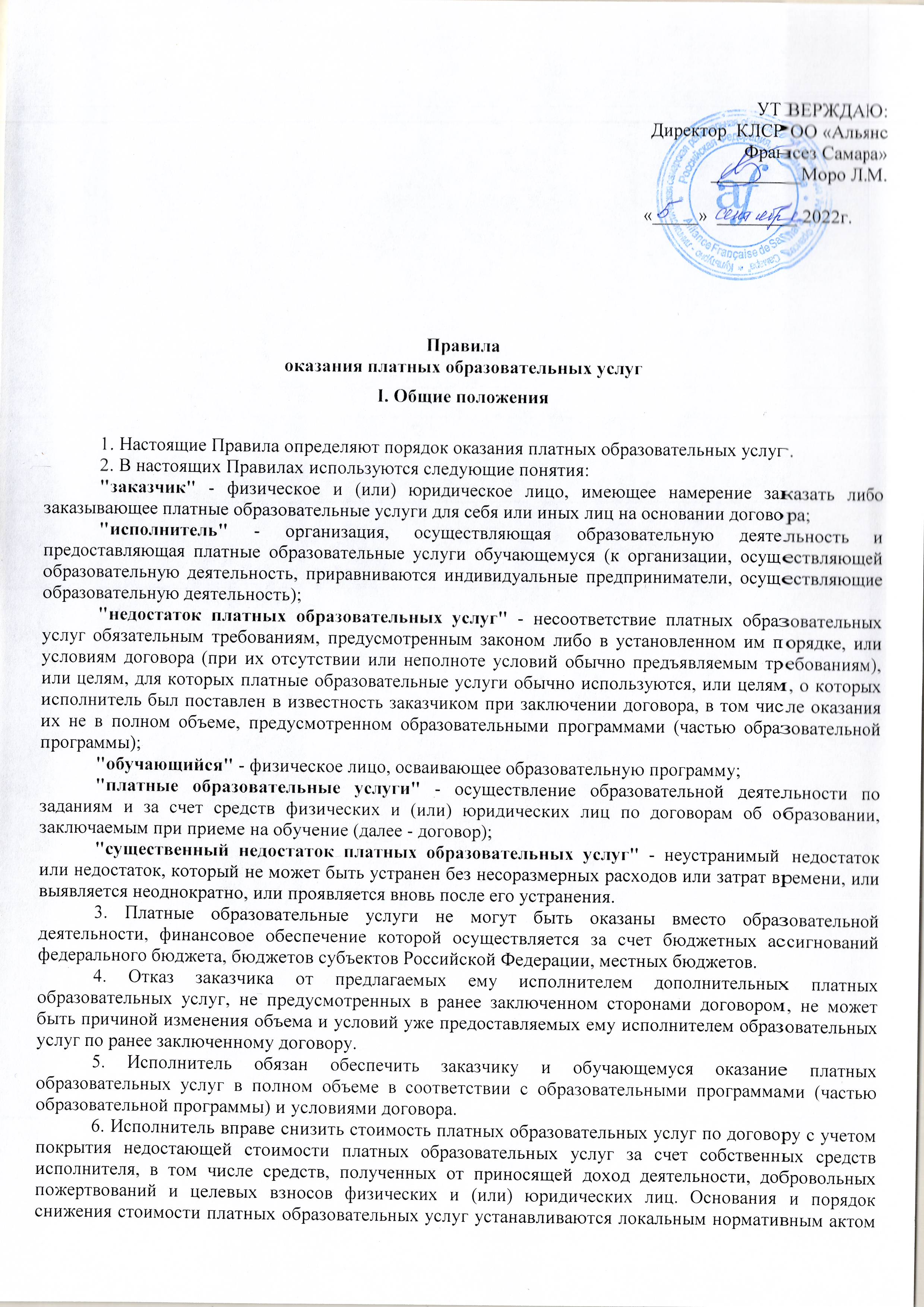 и доводятся до сведения заказчика и обучающегося.7. Увеличение стоимости платных образовательных услуг после заключения договора не допускается.II. Информация о платных образовательных услугах, порядок заключения договоров8. Исполнитель обязан до заключения договора и в период его действия представлять заказчику достоверную информацию о себе и об оказываемых платных образовательных услугах, обеспечивающую возможность их правильного выбора.9. Исполнитель обязан довести до заказчика информацию, содержащую сведения о предоставлении платных образовательных услуг в порядке и объеме, которые предусмотрены Законом Российской Федерации "О защите прав потребителей" и Федеральным законом "Об образовании в Российской Федерации".10. Информация, предусмотренная пунктами 10 и 11 настоящих Правил, предоставляется исполнителем в месте фактического осуществления образовательной деятельности. 11. Договор заключается в простой письменной форме и содержит следующие сведения:а) полное наименование и фирменное наименование (при наличии) исполнителя - юридического лица; фамилия, имя, отчество (при наличии) исполнителя - индивидуального предпринимателя;б) место нахождения или место жительства исполнителя;в) наименование или фамилия, имя, отчество (при наличии) заказчика, телефон (при наличии) заказчика и (или) законного представителя обучающегося;г) место нахождения или место жительства заказчика и (или) законного представителя обучающегося;д) фамилия, имя, отчество (при наличии) представителя исполнителя и (или) заказчика, реквизиты документа, удостоверяющего полномочия представителя исполнителя и (или) заказчика;е) фамилия, имя, отчество (при наличии) обучающегося, его место жительства, телефон (указываются в случае оказания платных образовательных услуг в пользу обучающегося, не являющегося заказчиком по договору, при наличии);ж) права, обязанности и ответственность исполнителя, заказчика и обучающегося;з) полная стоимость образовательных услуг по договору, порядок их оплаты;и) сведения о лицензии на осуществление образовательной деятельности (наименование лицензирующего органа, номер и дата регистрации лицензии), если иное не предусмотрено законодательством Российской Федерации;к) вид, уровень и (или) направленность образовательной программы (часть образовательной программы определенных уровня, вида и (или) направленности);л) форма обучения;м) сроки освоения образовательной программы или части образовательной программы по договору (продолжительность обучения по договору);н) вид документа (при наличии), выдаваемого обучающемуся после успешного освоения им соответствующей образовательной программы (части образовательной программы);о) порядок изменения и расторжения договора;п) другие необходимые сведения, связанные со спецификой оказываемых платных образовательных услуг.12. Договор не может содержать условия, которые ограничивают права лиц, имеющих право на получение образования определенных уровня и направленности и подавших заявление о приеме на обучение (далее - поступающие), и обучающихся или снижают уровень предоставления им гарантий по сравнению с условиями, установленными законодательством Российской Федерации об образовании. Если условия, ограничивающие права поступающих и обучающихся или снижающие уровень предоставления им гарантий, включены в договор, такие условия не подлежат применению.III. Ответственность исполнителя и заказчика13. За неисполнение либо ненадлежащее исполнение обязательств по договору исполнитель и заказчик несут ответственность, предусмотренную договором и законодательством Российской Федерации.14. При обнаружении недостатка платных образовательных услуг, в том числе оказания их не в полном объеме, предусмотренном образовательными программами (частью образовательной программы), заказчик вправе по своему выбору потребовать:а) безвозмездного оказания образовательных услуг;б) соразмерного уменьшения стоимости оказанных платных образовательных услуг;в) возмещения понесенных им расходов по устранению недостатков оказанных платных образовательных услуг своими силами или третьими лицами.15. Заказчик вправе отказаться от исполнения договора и потребовать полного возмещения убытков, если в установленный договором срок недостатки платных образовательных услуг не устранены исполнителем. Заказчик также вправе отказаться от исполнения договора, если им обнаружен существенный недостаток оказанных платных образовательных услуг или иные существенные отступления от условий договора.16. Если исполнитель нарушил сроки оказания платных образовательных услуг (сроки начала и (или) окончания оказания платных образовательных услуг и (или) промежуточные сроки оказания платной образовательной услуги) либо если во время оказания платных образовательных услуг стало очевидным, что они не будут осуществлены в срок, заказчик вправе по своему выбору:а) назначить исполнителю новый срок, в течение которого исполнитель должен приступить к оказанию платных образовательных услуг и (или) закончить оказание платных образовательных услуг;б) поручить оказать платные образовательные услуги третьим лицам за разумную цену и потребовать от исполнителя возмещения понесенных расходов;в) потребовать уменьшения стоимости платных образовательных услуг;г) расторгнуть договор.17. Заказчик вправе потребовать полного возмещения убытков, причиненных ему в связи с нарушением сроков начала и (или) окончания оказания платных образовательных услуг, а также в связи с недостатками платных образовательных услуг.18. По инициативе исполнителя договор может быть расторгнут в одностороннем порядке в следующих случаях:а) применение к обучающемуся, достигшему возраста 15 лет, отчисления как меры дисциплинарного взыскания;б) невыполнение обучающимся по профессиональной образовательной программе обязанностей по добросовестному освоению такой образовательной программы и выполнению учебного плана;в) установление нарушения порядка приема в осуществляющую образовательную деятельность организацию, повлекшего по вине обучающегося его незаконное зачисление в эту образовательную организацию;г) просрочка оплаты стоимости платных образовательных услуг;д) невозможность надлежащего исполнения обязательств по оказанию платных образовательных услуг вследствие действий (бездействия) обучающегося.